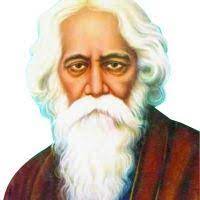 শান্তিনিকেতন ও বিশ্বভারতী প্রতিষ্ঠারবীন্দ্রনাথ ঠাকুরের পিতা এক জমিদার থাকার কারণে তার একাধিক জমি ছিল, রবীন্দ্রনাথ ঠাকুর তার সেই পিতার জমিতে পরীক্ষামূলক স্কুল প্রতিষ্ঠার ধারণা নিয়ে তিনি ১৯০১ সালে শান্তিনিকেতনের ভিত্তি স্থাপন করেন এবং সেখানে একটি আশ্রম প্রতিষ্ঠা করেন।রবীন্দ্রনাথ ঠাকুরের শান্তিনিকেতনে সনাতন গুরু-শিশ্য পদ্ধতি অনুসরণ করে শিক্ষা দেওয়া হয়েছিল। কবিগুরু রবীন্দ্রনাথ ঠাকুর আশা প্রকাশ করেছিলেন যে আধুনিক পদ্ধতির তুলনায় শিক্ষার জন্য প্রাচীন পদ্ধতি লাভজনক প্রমাণিত হতে পারে।তিনি যখন শান্তিনিকেতনে থাকাকালীন, ১৯০১ সালে তিনি ‘নাবেদ্য’ এবং ১৯০৬ সালে ‘খেয়া’ প্রকাশ করেন।রবীন্দ্রনাথ ঠাকুর ১৯২১ সালে রবীন্দ্রনাথ ঠাকুর বিশ্বভারতী বিশ্ববিদ্যালয় প্রতিষ্ঠা করেন। বিশ্বভারতী বিশ্ববিদ্যালয় ভারতের একটি কেন্দ্রীয় বিশ্ববিদ্যালয়। এই বিশ্ববিদ্যালয়টি বর্তমানে পশ্চিমবঙ্গের বীরভূম জেলার বোলপুর শহরে অবস্থিত।তবে সেই সময় তাঁর করা কাজগুলি বাঙালিদের পাশাপাশি বিদেশি পাঠকদের কাছেও জনপ্রিয় হয়ে উঠছিল।